Brown Scapular Investiture, Taken from the Rituale Romanum. 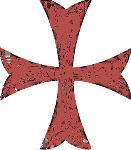 Document Created By Catholica Romana (C.S.) Scapular HistoryThe scapular originates in the habits worn by the monastic orders, beginning with the Benedictines, and later adapted by many other religious communities. Basically, the scapular is a piece of cloth, about chest-wide from shoulder to shoulder, and drapes down the front and the back of the person, with an opening for the head. At first, the scapular served more as an apron worn during work, especially farm work; consequently, in the Rule of St. Benedict identified it as the "scapulare propter opera" ("the scapular because of works"). After the ninth century, a monk received the scapular after the profession of vows, and it became known as "the yoke of Christ" (iugum Christi) and "the shield of Christ" (scutum Christi). While certain modifications were made by the various communities, the scapular was a distinctive part of the religious habit.Over time, pious lay people who worked closely with the monastic communities adopted a smaller version of the scapular. This smaller scapular consisted of two small pieces of cloth joined by two strings, and was worn around the neck and underneath a person's clothing. Eventually these smaller scapulars were marks of membership in confraternities, groups of laity who joined together, attaching themselves to the apostolate of a religious community and accepting certain rules and regulations.Eventually, these smaller versions of the scapular became even more popular among the laity. To date, the Church has approved 18 different scapulars, distinguished by color, symbolism and devotion. Most scapulars still signify a person's affiliation with a particular confraternity, at least loosely. During the early Middle Ages, the laity began to associate themselves with various monastic orders and formed Confraternities, secular oblates that would receive the scapular to wear upon death, as a sign of great honor.  Eventually, this tradition transformed into the small sacramental scapulars of today that are worn daily under or over regular clothing as an open sign of devotion.  The four oldest scapulars originated from four confraternities, the Carmelites, Servites, Trinitarians, and Mercederiansy.  Today there are many more scapulars, not all of them associated with a particular confraternity. In the year 1251, in the town of Aylesford in England, Our Lady appeared to St. Simon Stock, a Carmelite. She handed him a brown woolen scapular and said, “This shall be a privilege for you and all Carmelites, that anyone dying in this habit shall not suffer eternal fire.” In time, the Church extended this magnificent privilege to all the laity who are willing to be invested in the Brown Scapular of the Carmelites and who perpetually wear it.THE ROSARY AND THE SCAPULAR ARE INSEPARABLE.PRAY THE ROSARY DAILY.Rules for wearing a ScapularA small scapular must consist of two 100% wool squares of cloth, connected by two strings (of any material), so that one segment rests on your chest and the other on your back.  If you would like, you can wear more than one scapular at a time, so long as each scapular is complete.  Once you have your scapular it is important to have it blessed by a priest and if necessary to become invested with the confraternity associated with it (A further blessing that can be granted by an authorized priest).  Once you have your scapular blessed it must be worn at all times in order to share in the indulgences and privileges of the particular scapular.  Should you remove the scapular for any period of time you are no longer eligible for its associated blessings, however, as soon as you resume wearing the scapular you are reinvested in its indulgences.  Should your scapular wear out, you may replace it with an unblessed scapular, as the indulgences are invested in the devotion of the wearer, not the object.  It can be worn above or under clothing.It is a gift to you from your Heavenly Mother.“WHOSOEVER DIES IN THIS GARMENT SHALL NOT SUFFER ETERNAL FIRE.”(Promise of Our Lady to St. Simon Stock on July 16, 1251)Devotion True devotion to the Blessed Virgin Mary consists in three things: VENERATION, CONFIDENCE, AND, LOVE. By simply wearing the Scapular, we can tell her every moment of the day that we venerate her, love her and trust in her protection. The Scapular Is a Silent Prayer As Our Lord taught us to say the Our Father, Our Blessed Mother taught us the value of the scapular. When we use it as a prayer, Our Lady draws us to the Sacred Heart of Her Divine Son. It is good, therefore, to hold the scapular in the hand. A prayer offered while holding the Scapular is as perfect as a prayer can be. It is especially in time of temptation that we need the powerful intercession of God’s Mother. The evil spirit is utterly powerless when the wearer of a scapular faces temptation, calling upon the Holy Virgin in this silent devotion. “If you had recommended yourself to me, you would not have run into such danger,” was Our Lady’s gentle reproach to Blessed Alan de la Roche, one of her devoted servants. Enrollment in the Confraternity To be eligible for the scapular promise, one must be enrolled in the Brown Scapular Confraternity. This is a simple ceremony, which can be performed by any priest (see below). The members of the Confraternity have the added benefit of sharing in all the spiritual benefits of the Carmelite Order.According to a statement made by the Carmelite Fathers at the National Scapular Center, every priest now has the right to invest the faithful in the Brown Scapular and to substitute the rosary in lieu of the Little Office (see below).The scapular must be 100% wool without plastic casing and should not be pinned or affixed to clothing. It is worn over the head, under one’s clothes, with one square of wool hanging on the chest and the other on the back. Pictures are not necessary.The Morning Offering O my God, in union with the Immaculate Heart of Mary (here kiss the scapular as a sign of your consecration), I offer Thee the Precious Blood of Jesus from all the altars throughout the world, joining with It the offering of my every thought, word and action of this day. O my Jesus, I desire today to gain every indulgence and merit I can, and I offer them, together with myself, to Mary Immaculate, that she may best apply them to the interests of Thy most Sacred Heart. Precious Blood of Jesus, save us! Immaculate Heart of Mary, pray for us! Sacred Heart of Jesus, have mercy on us! The Popes and the Brown Scapular Pope Leo XIII: “The Carmelite Scapular’s nobility of origin, its extraordinary spread among Christian peoples for many centuries, the spiritualizing effects produced by it and the outstanding miracles worked in virtue of it render the Scapular of Carmel commendable to a wondrous degree.”Pope Pius XI: “In consideration of the munificent goodness of the heavenly Mother towards her children, it surely ought to be sufficient merely to exhort those who belong to the Scapular Confraternity to persevere in the holy exercises which have been prescribed for the gaining of the indulgences to which they are entitled.” Pope Pius XII: “All Carmelites, whether they live in the cloisters of the First or Second Orders or are members of the Third Order or of the Confraternities, belong to the same family of our Most Blessed Mother and are attached to it by a special bond of love. May they all see in this keepsake of the Virgin herself a mirror of humility and purity; may they read in the very simplicity of the Garment a concise lesson in modesty and simplicity; above all, may they behold in this same Garment, which they wear day and night, the eloquent expressive symbol of their prayers for divine assistance.” Pope John XXIII: He spoke “of the Mother of God who is honored in this Church of Our Lady of Mount Carmel. Devotion to her becomes a necessity; towards Our Lady of Mount Carmel we are drawn with a most tender, yet irresistible, attraction.”Pope Paul VI, speaking of Marian devotions, especially of the Scapular, says “Let the faithful hold in high esteem the practices and devotions to the Blessed Virgin approved by the teaching authority of the Church. It is Our conviction that the Rosary of Mary and the Scapular of Carmel are among these recommended practices. The Scapular is a practice of piety, which by its very simplicity is suited to everyone.”The Sabbatine Privilege The Blessed Virgin of Mount Carmel has promised to save those who wear the scapular from the fires of hell; She will also shorten their stay in purgatory if they should pass from this world still owing some debt of punishment.This promise is found in a Bull of Pope John XXII. The Blessed Virgin appeared to him and, speaking of those who wear the Brown Scapular, said, “I, the Mother of Grace, shall descend on the Saturday after their death and whomsoever I shall find in purgatory I shall free so that I may lead them to the holy mountain of life everlasting.”Pope Benedict XV, the celebrated World War I Pontiff, granted 500 days indulgence for devoutly kissing your scapular.The Blessed Virgin assigned certain conditions, which must be fulfilled: Wear the Brown Scapular continuously. Observe chastity according to one’s state in life (married/single). Recite daily the Little Office of the Blessed Virgin OR Observe the fasts of the Church together with abstaining from meat on Wednesdays and Saturdays OR With permission of a priest, say five decades of Our Lady’s Most Holy Rosary OR With permission of a priest, substitute some other good work.(Formerly reserved to the Order of Discalced Carmelites)Brown ScapularBLESSING AND INVESTITURE WITH SCAPULAR OF OUR LADY OF MOUNT CARMEL(anywhere the “+” sign is used, the Priest makes a sign of the Cross over whatever the prayer is mentioning, such as the person or scapular)The person who is to receive the scapular is kneeling. The priest, vested in surplice and white stole, says:P. Take this habit of the society and confraternity of Our Lady of Mount Carmel, and call on the most holy Virgin, so that by her merits you may keep it spotless, be shielded by her from all adversity, and attain everlasting life. Procedure for Blessing and Investiture LatinPriest - Ostende nobis Domine misericordiam tuam.Respondent - Et salutare tuum da nobis.P - Domine exaudi orationem meum.R - Et clamor meus ad te veniat.P - Dominus vobiscum.R - Et cum spiritu tuo.P - Oremus. Domine Jesu Christe, humani generis Salvator, hunc habitum, quem propter tuum tuaeque Genitricis Virginis Mariae de Monte Carmelo, Amorem servus tuus devote est delaturus, dextera tua sancti+fica, tu eadem Genitrice tua intercedente, ab hoste maligno defensus in tua gratia usque ad mortem perseveret: Qui vivis et regnas in saecula saeculorum. Amen. THE PRIEST SPRINKLES WITH HOLY WATER THE SCAPULAR AND THE PERSON(S) BEING ENROLLED. HE THEN INVESTS HIM (THEM), SAYING: P - Accipite hunc, habitum benedictum precantes sanctissima Virginem, ut ejus meritis illum perferatis sine macula, et vos ab omni adversitate defendat, atque advitam perducat aeternam. Amen. AFTER INVESTITURE THE PRIEST CONTINUES WITH THE PRAYERS: P - Ego, ex potestate mihi concessa, recipio vos ad participationem, omnium bonorum spiritualium, qua, cooperante misericordia Jesu Christi, a Religiosa de Monte Carmelo peraguntur. In Nomine Patris + et Filii + et Spiritus Sancti. + Amen.Benedicat + vos Conditor caeli at terrae, Deus omnipotens, qui vos cooptare dignatus est in Confraternitatem Beatae Mariae Virginis de Monte Carmelo: quam exoramus, ut in hore obitus vestri conterat caput serpentis antiqui, atque palmam et coronam sempiternae hereditatis tandem consequamini. Per Christum Dominum nostrum.R - Amen.THE PRIEST THEN SPRINKLES AGAIN WITH HOLY WATER THE PERSON(S) ENROLLED.EnglishPriest - Show us, O Lord, Thy mercy.Respondent - And grant us Thy salvation.P - Lord, hear my prayer.R - And let my cry come unto Thee.P - The Lord be with you.R - And with your Spirit.P - Lord Jesus Christ, Savior of the human race, sanctify + by Thy power these scapulars, which for love of Thee and for love of Our Lady of Mount Carmel, Thy servants will wear devoutly, so that through the intercession of the same Virgin Mary, Mother of God, and protected against the evil spirit, they persevere until death in Thy grace. Thou who livest and reignest world without end. Amen. THE PRIEST SPRINKLES WITH HOLY WATER THE SCAPULAR AND THE PERSON(S) BEING ENROLLED. HE THEN INVESTS HIM (THEM), SAYING: P - Receive this blessed scapular and beseech the Blessed Virgin that through Her merits, you may wear it without stain. May it defend you against all adversity and accompany you to eternal life. Amen. AFTER INVESTITURE THE PRIEST CONTINUES WITH THE PRAYERS: P - I, by the power vested in me, admit you to participate in all the spiritual benefits obtained through the mercy of Jesus Christ by the Religious Order of Mount Carmel. In the name of the Father + and of the Son + and of the Holy Ghost. + Amen. May God Almighty, the Creator of Heaven and earth, bless + you, He who has deigned to join you to the Confraternity of the Blessed Virgin of Mount Carmel; we beseech Her to crush the head of the ancient serpent so that you may enter into possession of your eternal heritage through Christ our Lord.R - Amen.THE PRIEST THEN SPRINKLES AGAIN WITH HOLY WATER THE PERSON(S) ENROLLED.   If the scapular comes with a medal Crucifix or St. Benedict Medal attached to the chord, these need to be blessed and exorcised with the following prayers: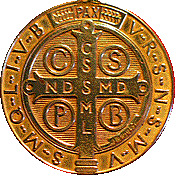 Latin Rituale RomanumExorcism and Blessing of St. Benedict MedalV. Adjutorium nostrum in nomine  Domini.R. Qui fecit caelum et terram.Exorcizo vos, numismata, per Deum + Patrem omnipotentem, qui fecit caelum et terram, mare et omnia, quae in eis sunt.  Omnis virtus adversarii, omnis exercitus diaboli, et omnis incursus, omne phantasma satanae, eradicare et effugare, ab his numismatibus: ut fiant omnibus, qui eis usuri sunt, salus mentis et corporis: in nomine Patris + omnipotentis, et Jesu + Christi Filii ejus, Domini nostri, et Spiritus + Sancti Paracliti, et in caritate ejusdem Domini nostri Jesu Christi, qui venturus est judicare vivos et mortuos, et saeculum per ignem. R. Amen.V. Domine exaudi orationem meam.R. Et clamor meus ad te veniat.V. Dominus vobiscum.R. Et cum spiritu tuo.Oremus:  Deus omnipotens, bonorum omnium largitor, supplices te rogamus, ut per intercessionem sancti Benedicti his sacris numismatibus tuam beneditionem + infundas, ut omnes qui ea gestaverint ac bonis operibus intenti fuerint, sanitatem mentis et corporis, et gratiam sanctificationis, atque indulgentias (nobis) concessas consequi mereantur, omnesque diaboli insidias et fraudes, per auxilium misericordiae tuae, studeant devitare et in conspectu tuo sancti et immaculati valeant apparere.  Per Christum Dominum nostrum.   R. Amen.ENGLISHV. Our help is in the name of the Lord.R. Who made heaven and earth.In the name of God the Father + who made heaven and earth, the seas and all that is in them, I exorcise this medal against the power and attacks of the evil one.  May all who use this medal devoutly be blessed with health of soul and body.  In the name of the Father + almighty, of the Son + Jesus Christ our lord, and of the Holy + Spirit the Paraclete, and in the love of the same Lord Jesus Christ who will come on the last day to judge the living and the dead, and the world by fire.  Amen.Let us pray:  Almighty God, the boundless source of all good things, we humbly ask that, through the intercession of St. Benedict, you pour out your blessings + upon this medal.  May those who use it devoutly and earnestly strive to perform good works, be blessed by you with health of soul and body, the grace of a holy life, and remission of the temporal punishment due to sin.  May they also with the help of your merciful love, resist the temptation of the evil one and strive to exercise true charity and justice toward all, so that one day they may appear sinless and holy in you sight.  This we ask through Christ our Lord.  Amen. (Then medal is sprinkled with Holy Water).Crucifix Exorcism and BlessingV. Adjutorium nostrum in nomine Domini.R. Qui fecit caelum et terram.V. Dominus vobiscum.R. Et cum spiritu tuo.Oremus:  Rogamus te, Domine sancte, pater omnipotens, aeterne Deus: ut digneris benedicere + hoc signum Crucis, ut sit remedium salutare generi humano; sit soliditas fidei, profectus bonorum operum, redemptio animarum; sit solamen, et protectio, ac tutela contra saeva jacula inimicorum.  Per Christum Dominum nostrum. R. Amen.Oremus: Benedic, + Domine Jesu Christe, hanc Crucem, per quam eripuisti mundum a potestate daemonum, et superasti passione tua suggestorem peccati, qui gaudebat in praevaricatione primi hominis per ligni vetiti sumptionem.  (Hic aspergatur aqua benedicta).  Santificetur hoc signum Crucis in nomine Patris + et Filii + et Spiritus + Sancti; ut orantes, inclinantesque se propter Dominum ante istam Crucem, inveniant corporis et animae sanitatem.  Per eumdem Christum Dominum nostrum.R. Amen.